Publicado en Dos Hermanas, Sevilla el 22/01/2020 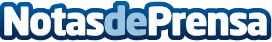 La reforma completa de una vivienda puede costar 26.000 €, según FotocasaEl coste medio de una reforma de 90 metros cuadrados de una vivienda puede costar una media de 26.000 €Datos de contacto:Industrias Deymo955 66 28 80Nota de prensa publicada en: https://www.notasdeprensa.es/la-reforma-completa-de-una-vivienda-puede Categorias: Bricolaje Interiorismo Andalucia Construcción y Materiales http://www.notasdeprensa.es